Памятка по пожарной безопасности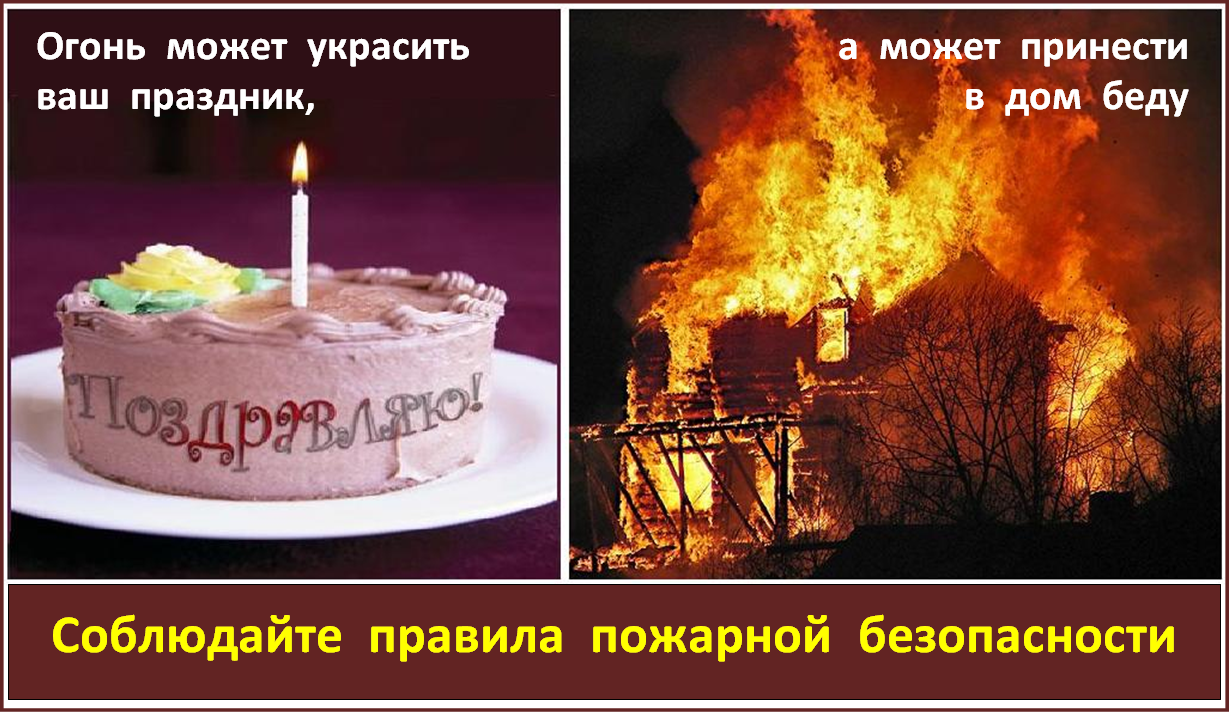 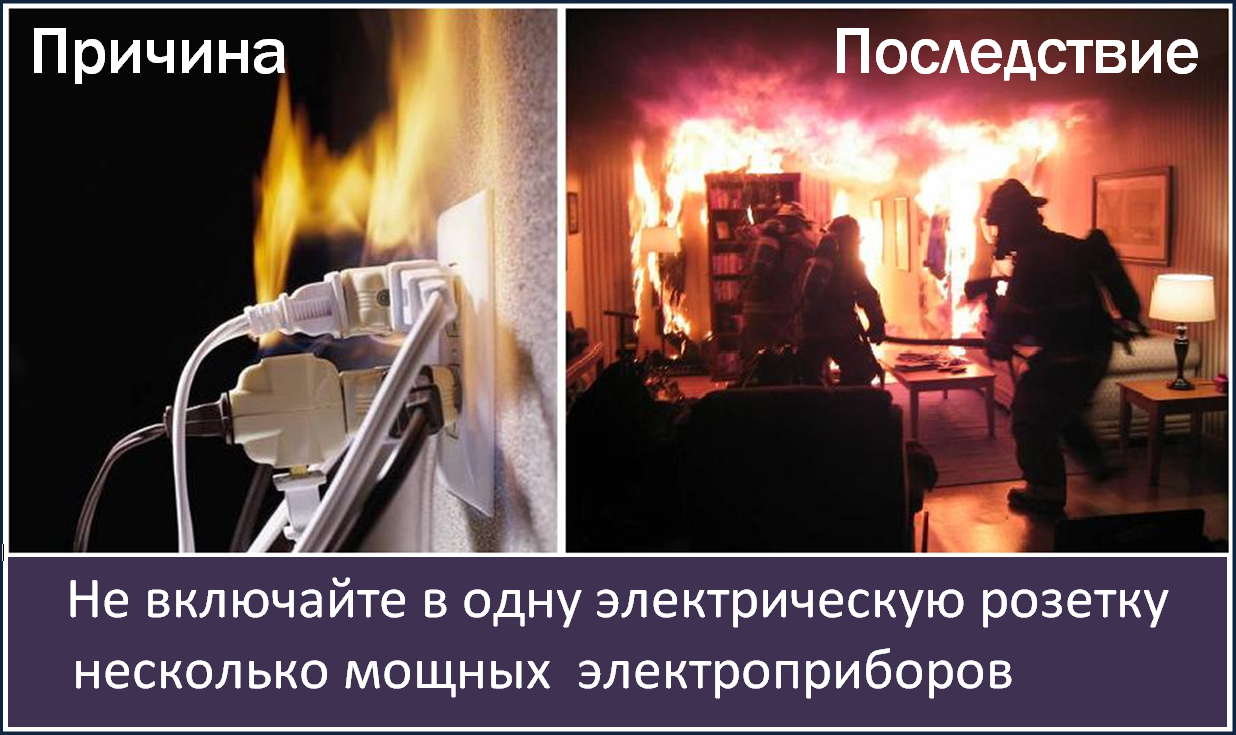 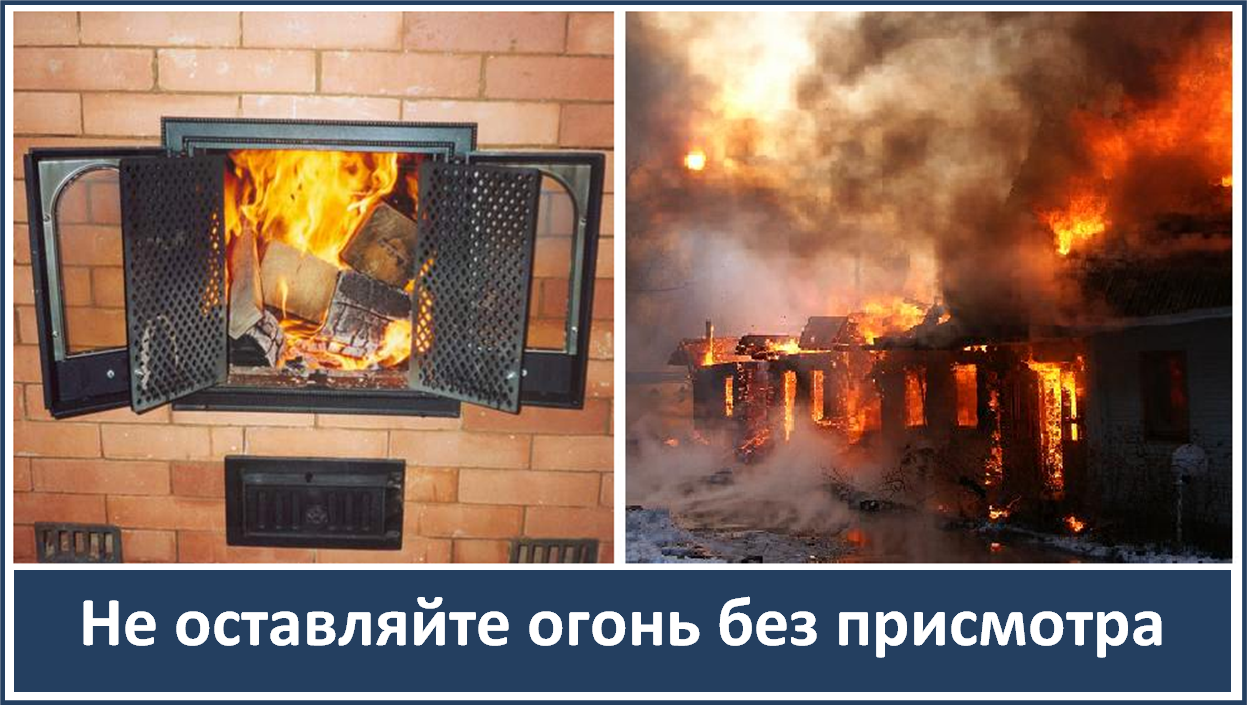 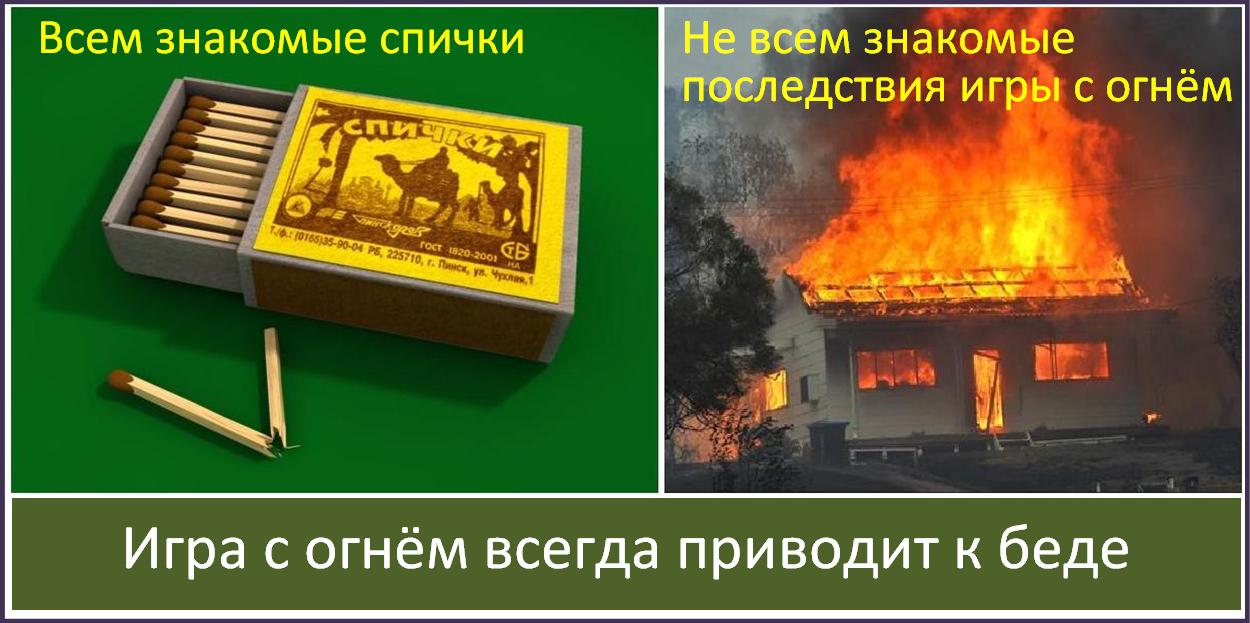 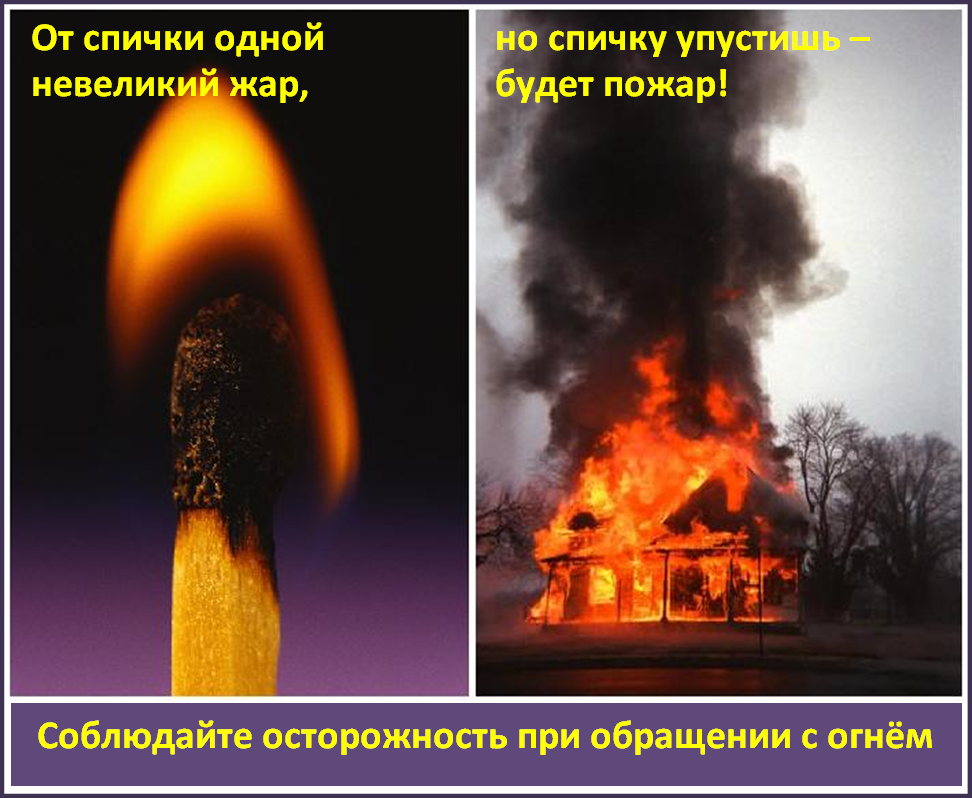 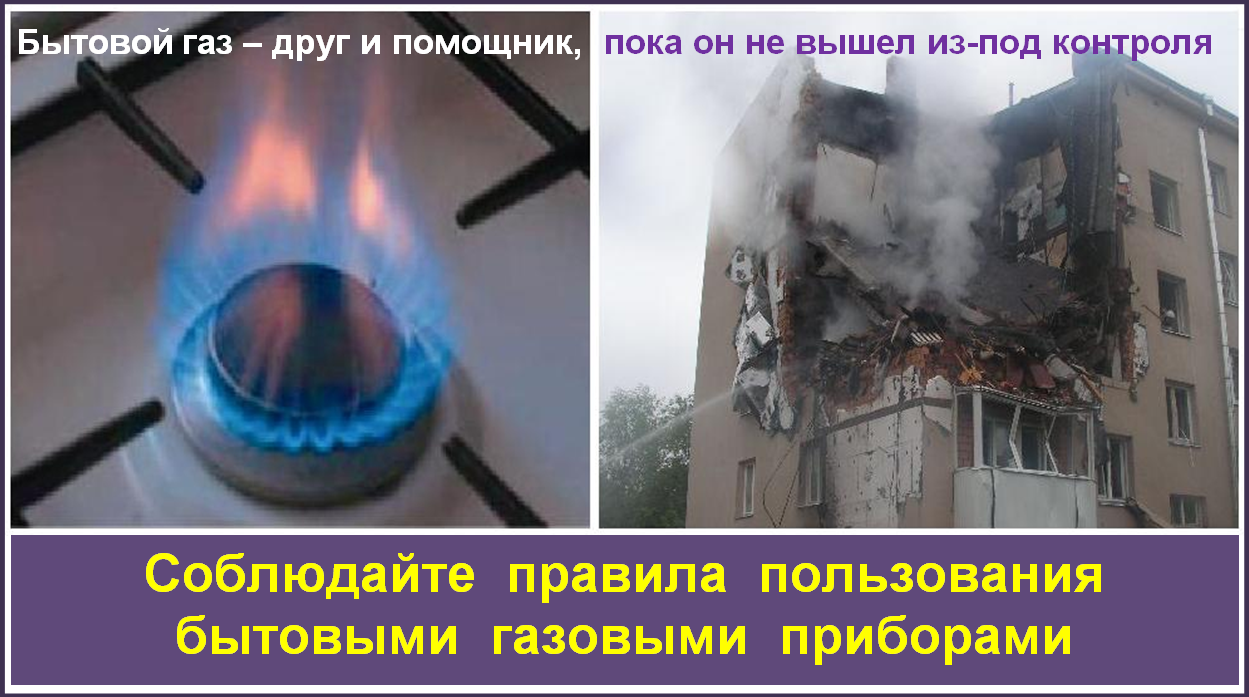 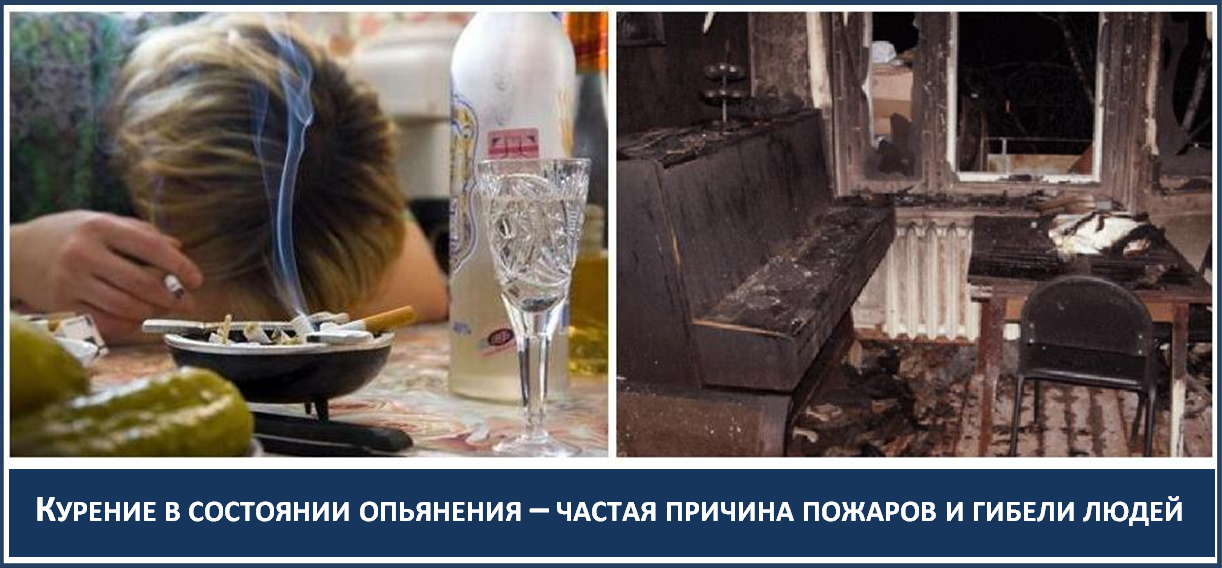 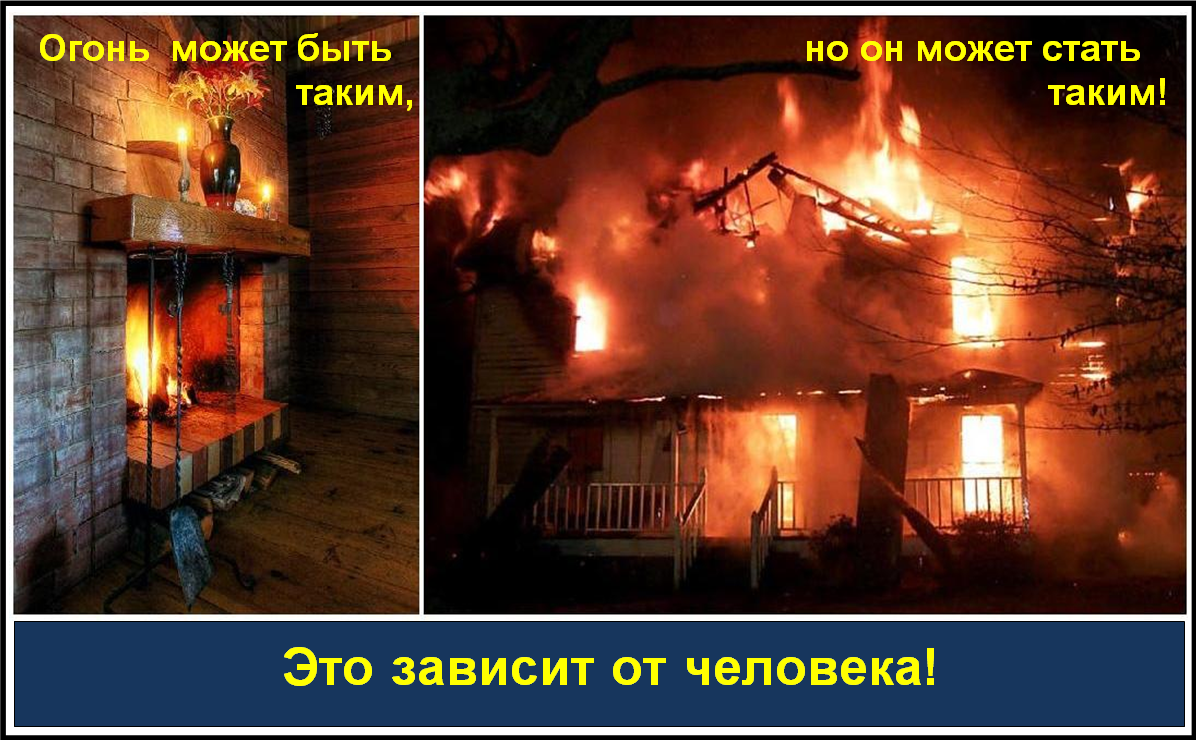 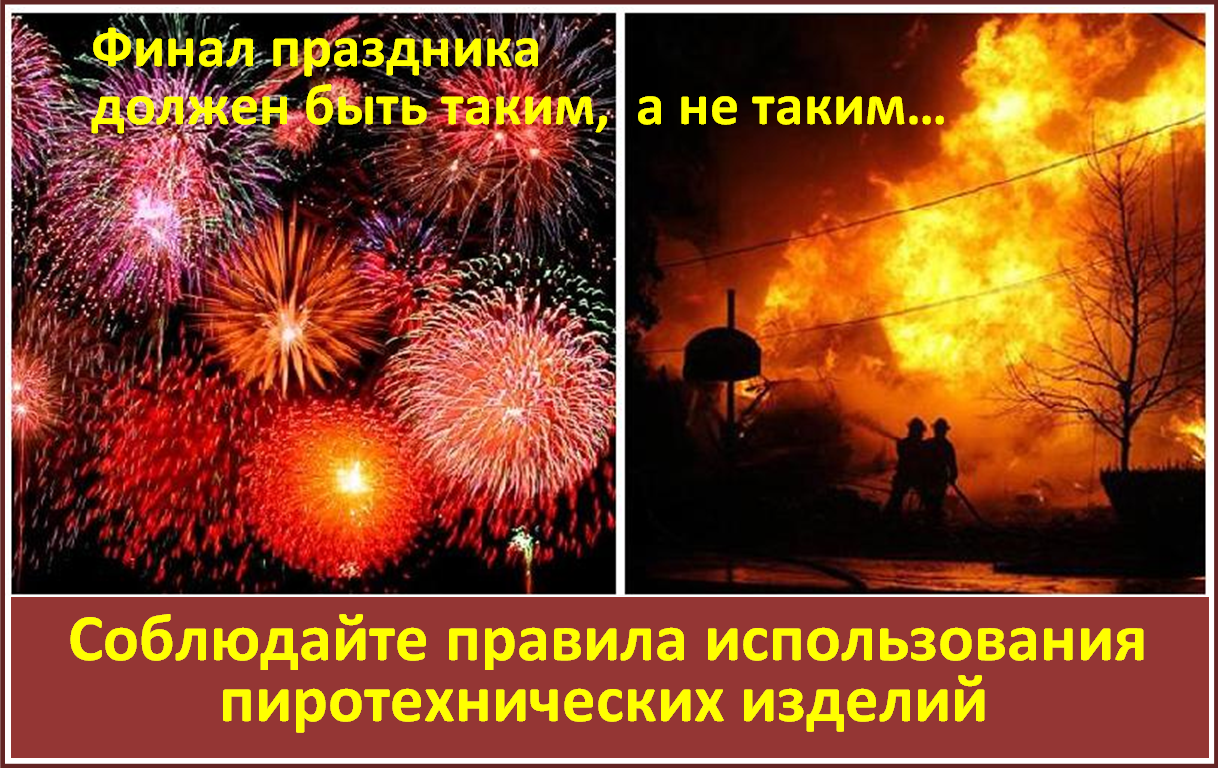 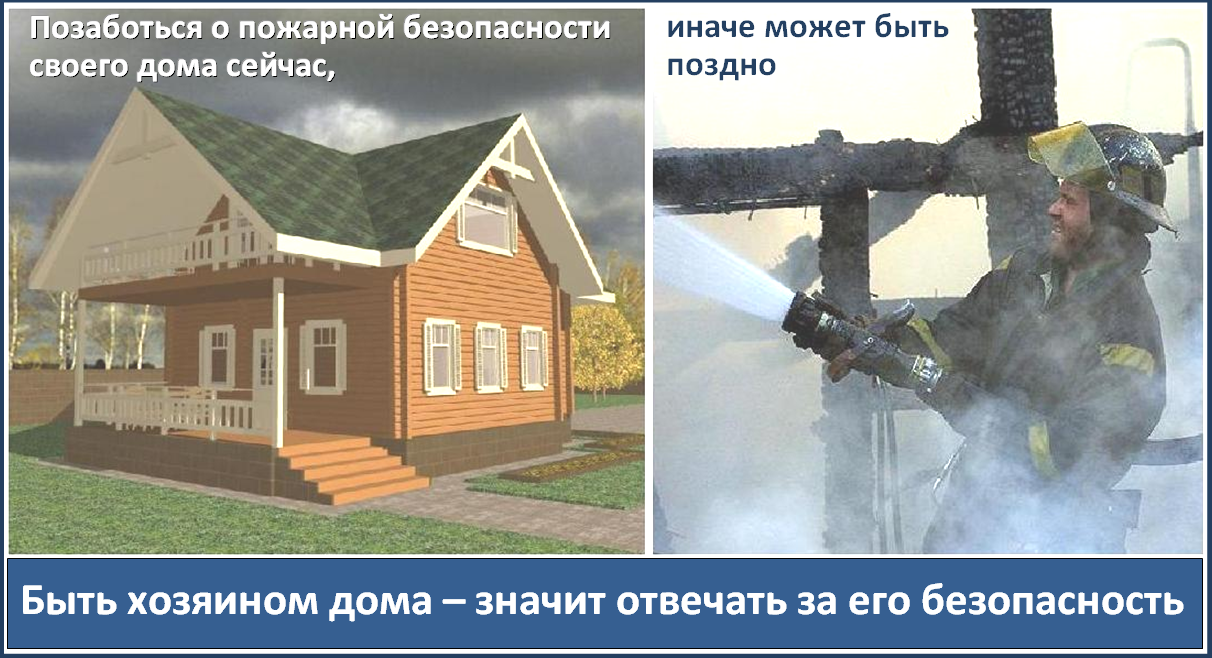 